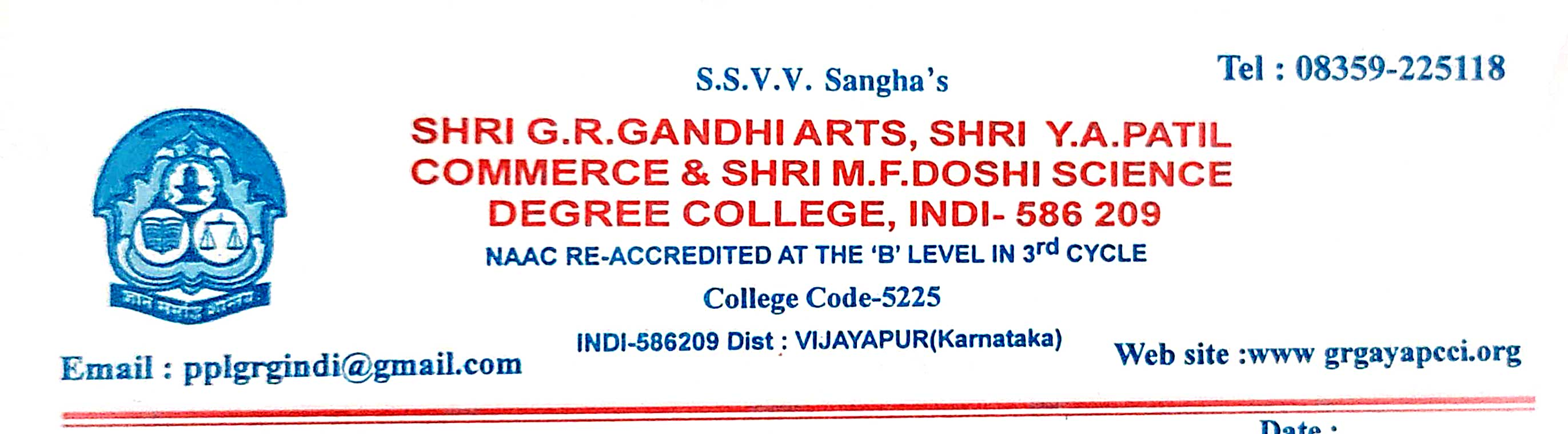 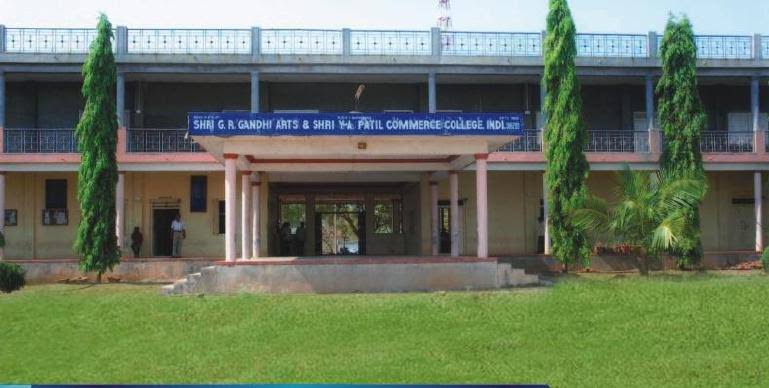 CRITERION VII - INSTITUTIONAL VALUES AND BEST PRACTICES 7.1.11 - Institution celebrates / organizes national and international commemorative days, events and festivals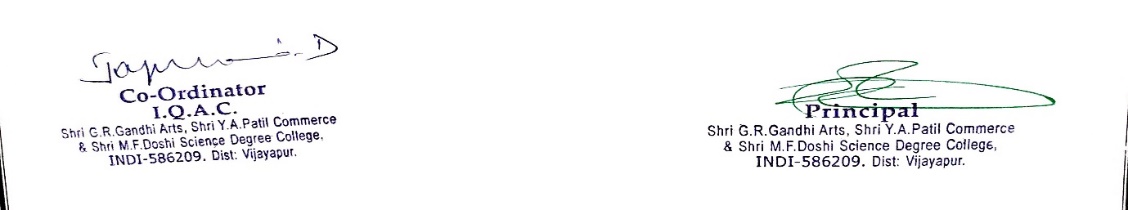 7.1.11 - Institution celebrates / organizes national and international commemorative days, events and festivalsANNUAL REPORT OF THE CELEBRATIONS AND COMMEMORATIVE EVENTS 2021-22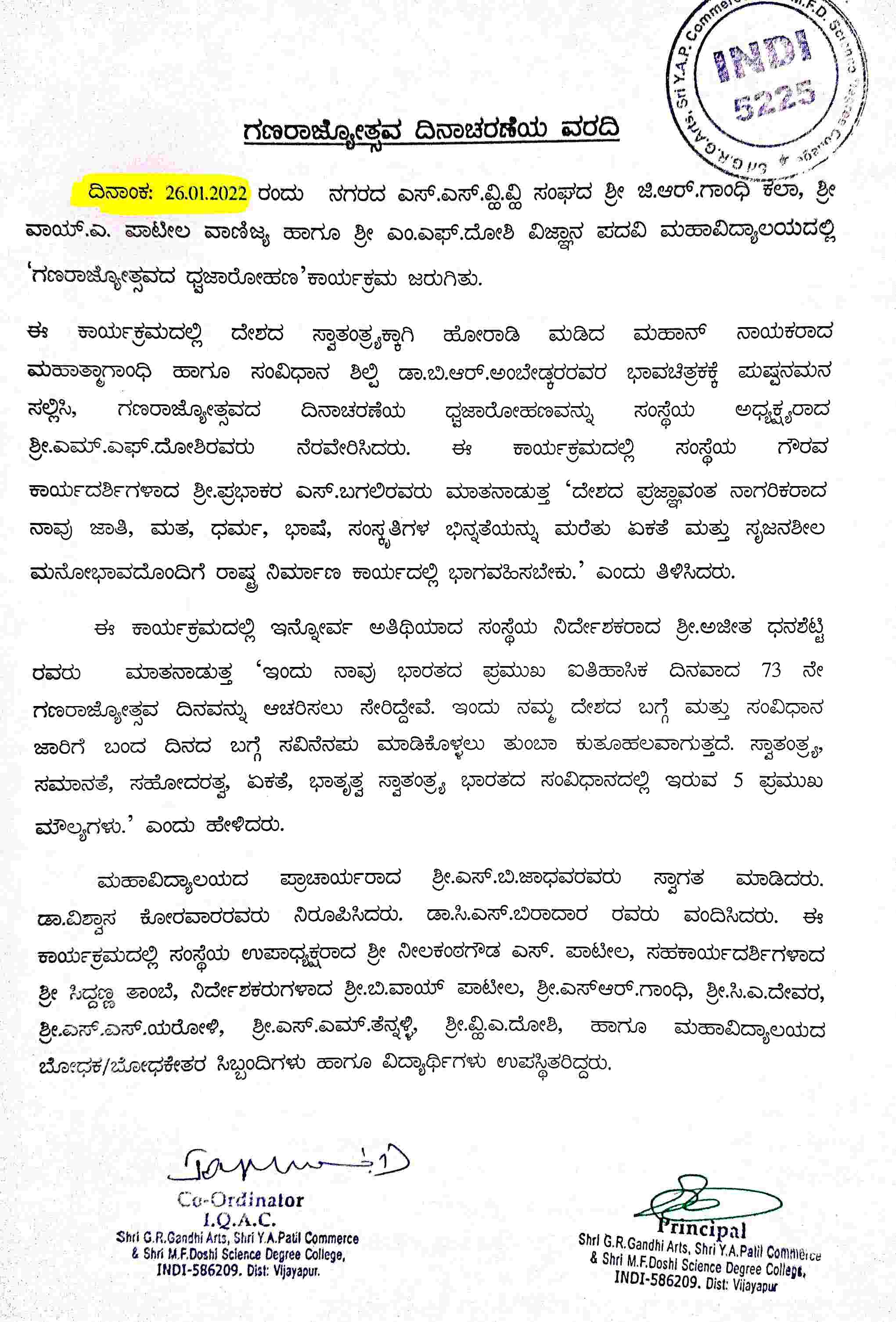 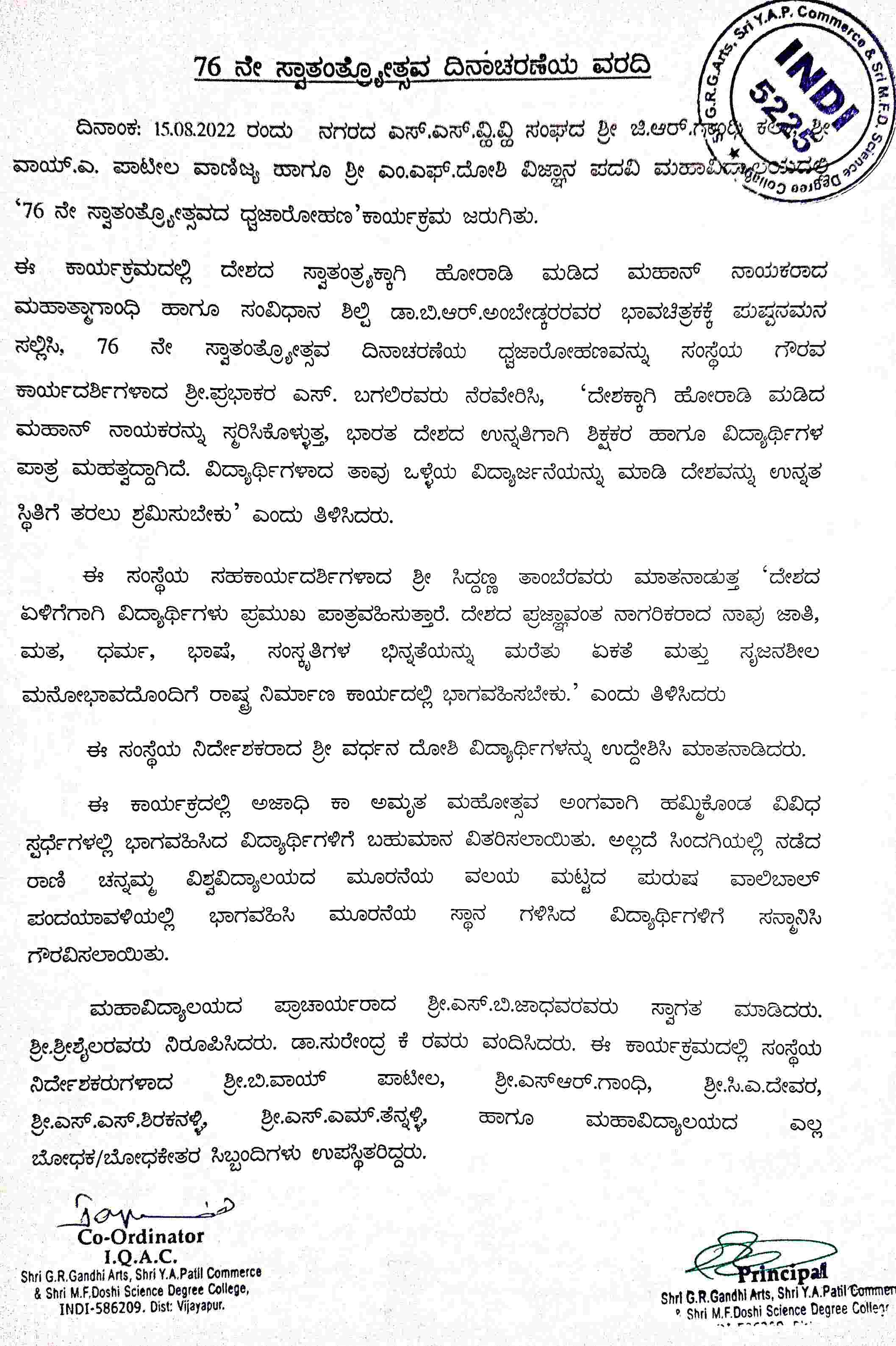 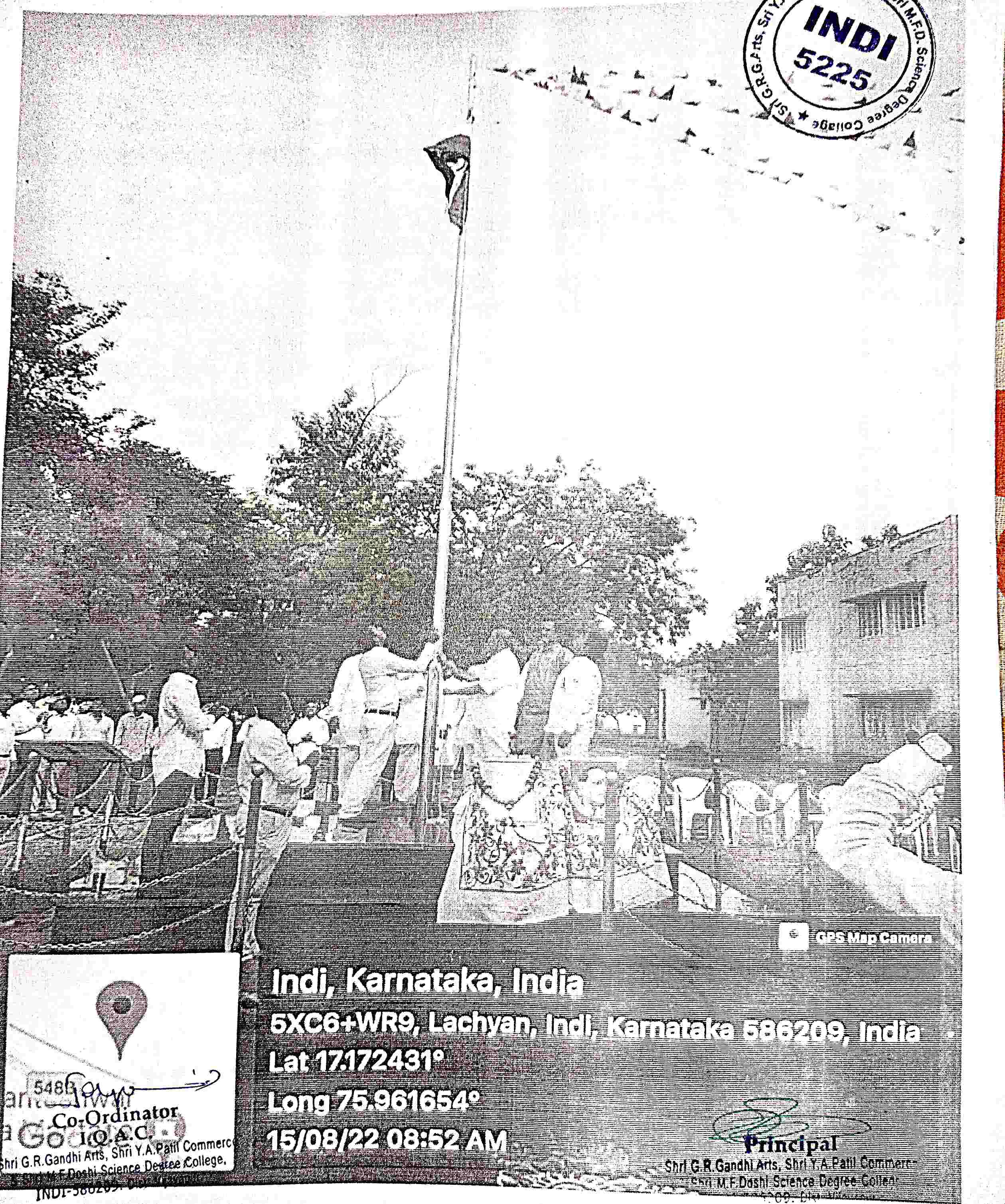 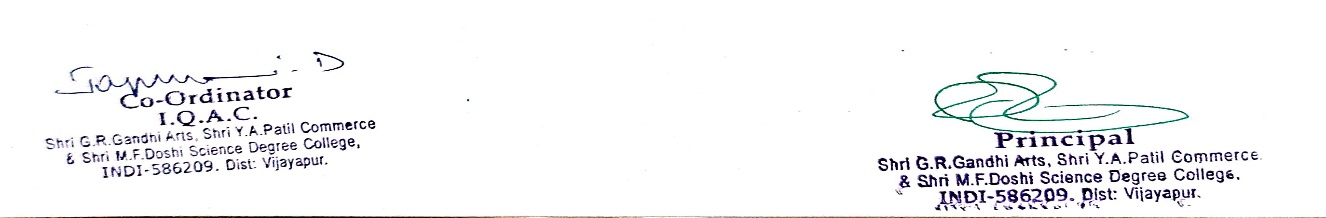 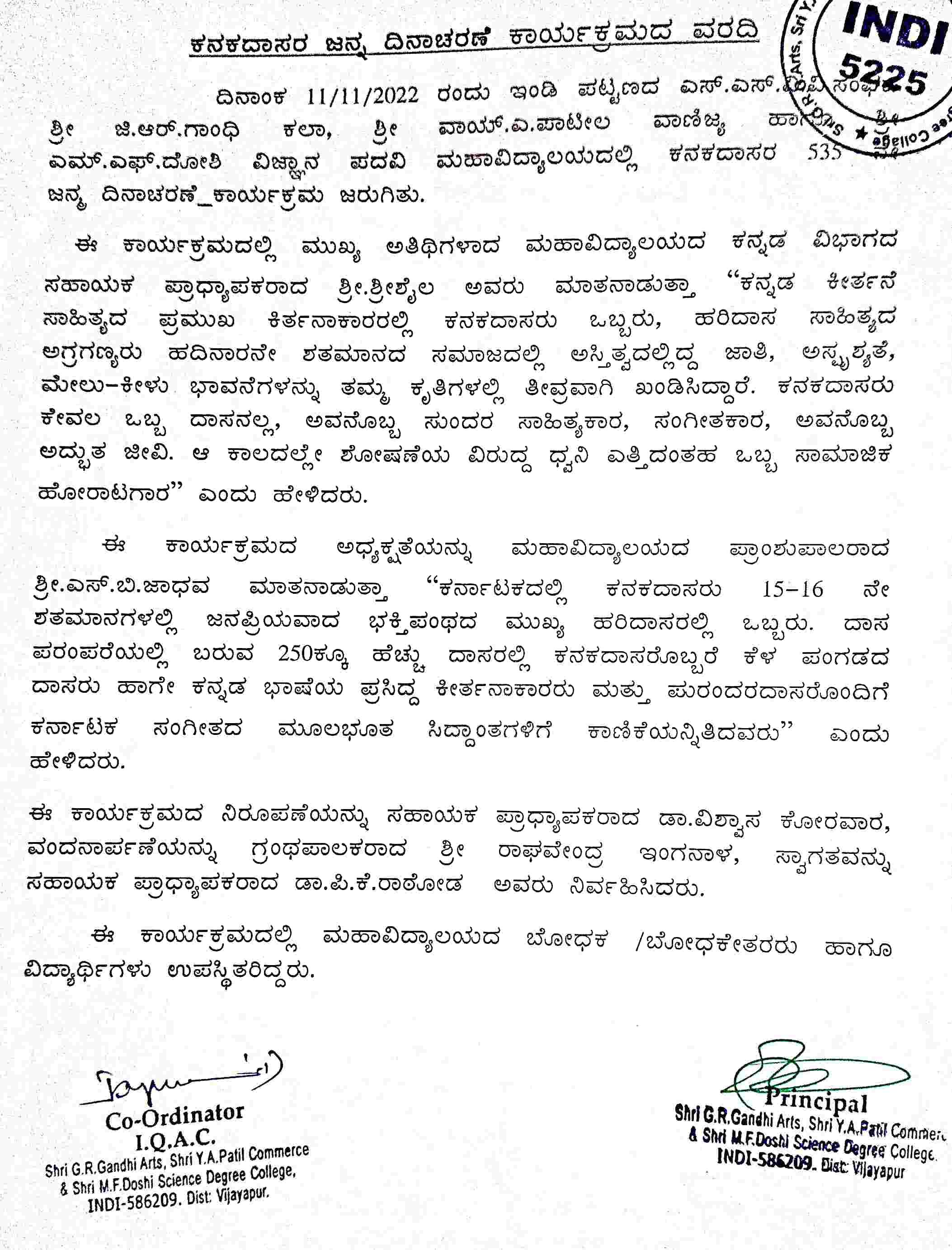 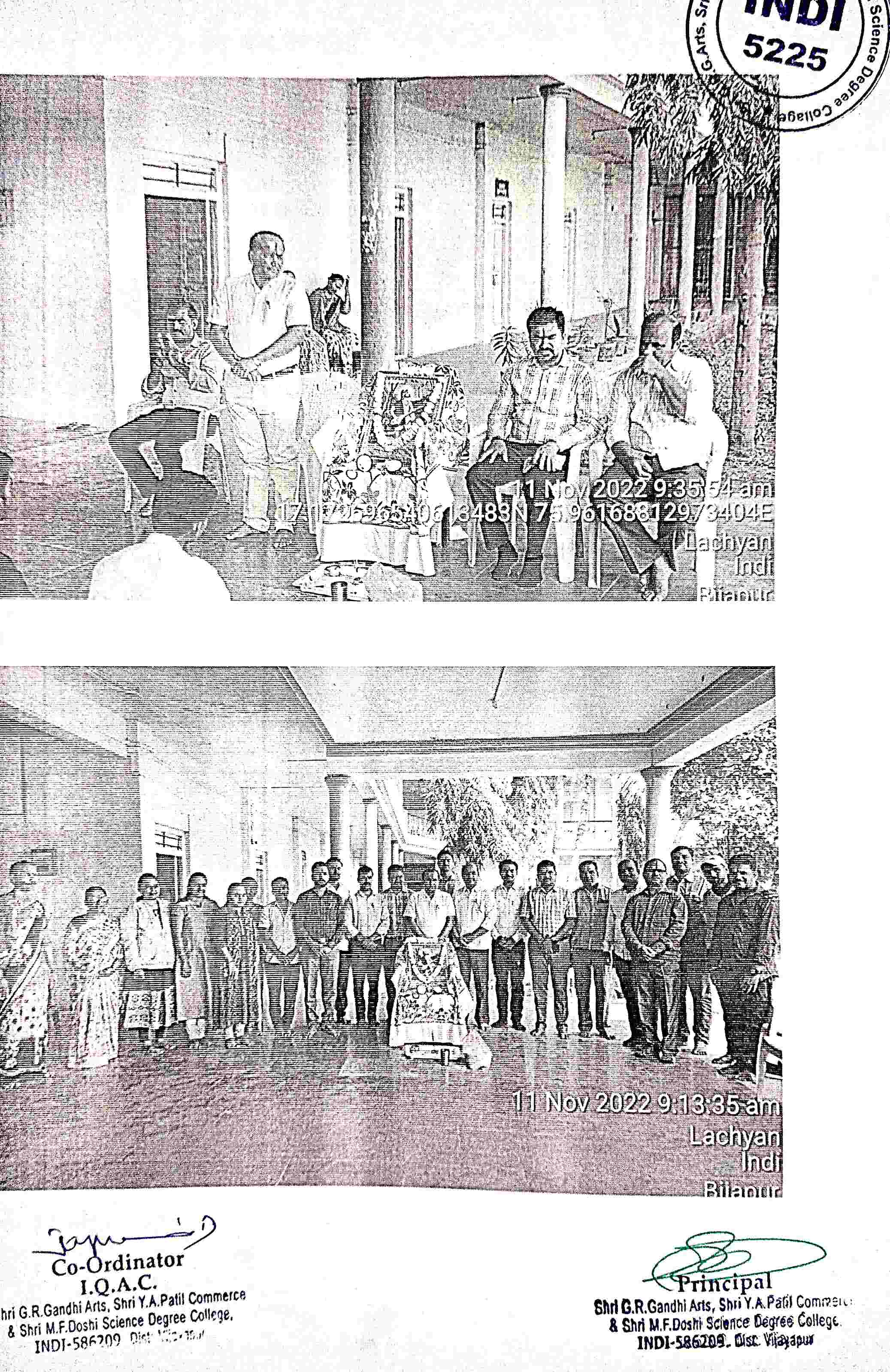 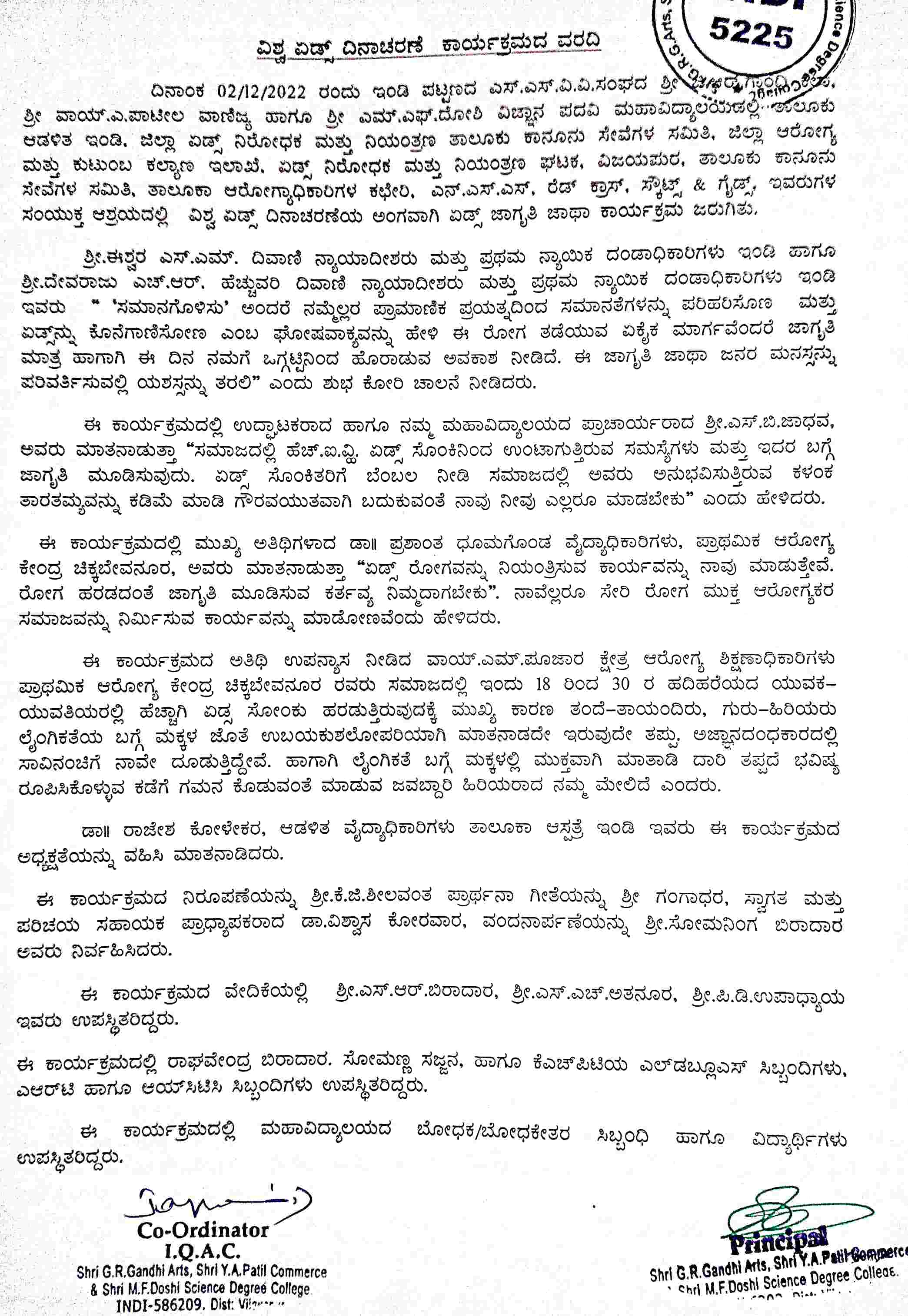 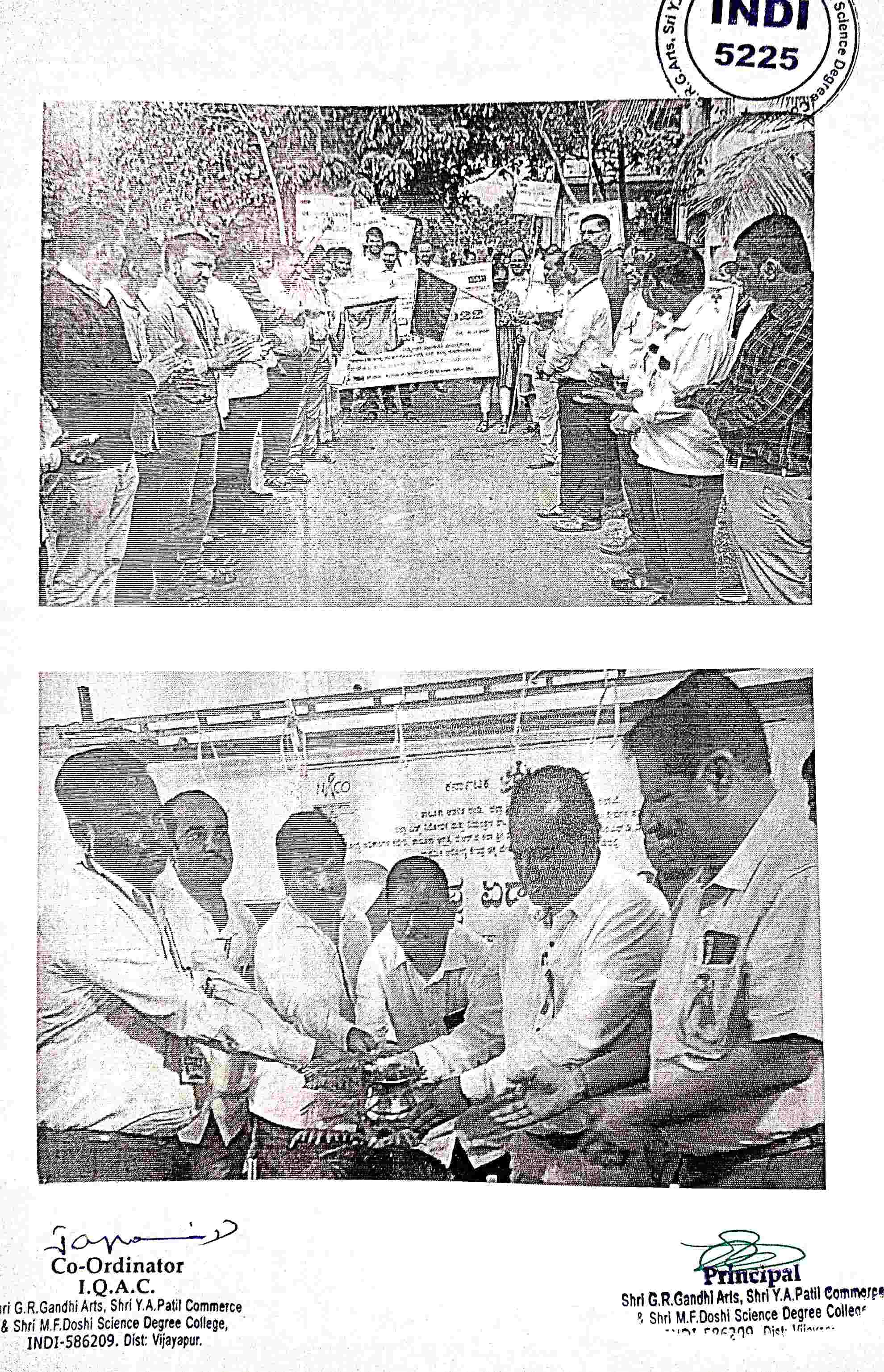 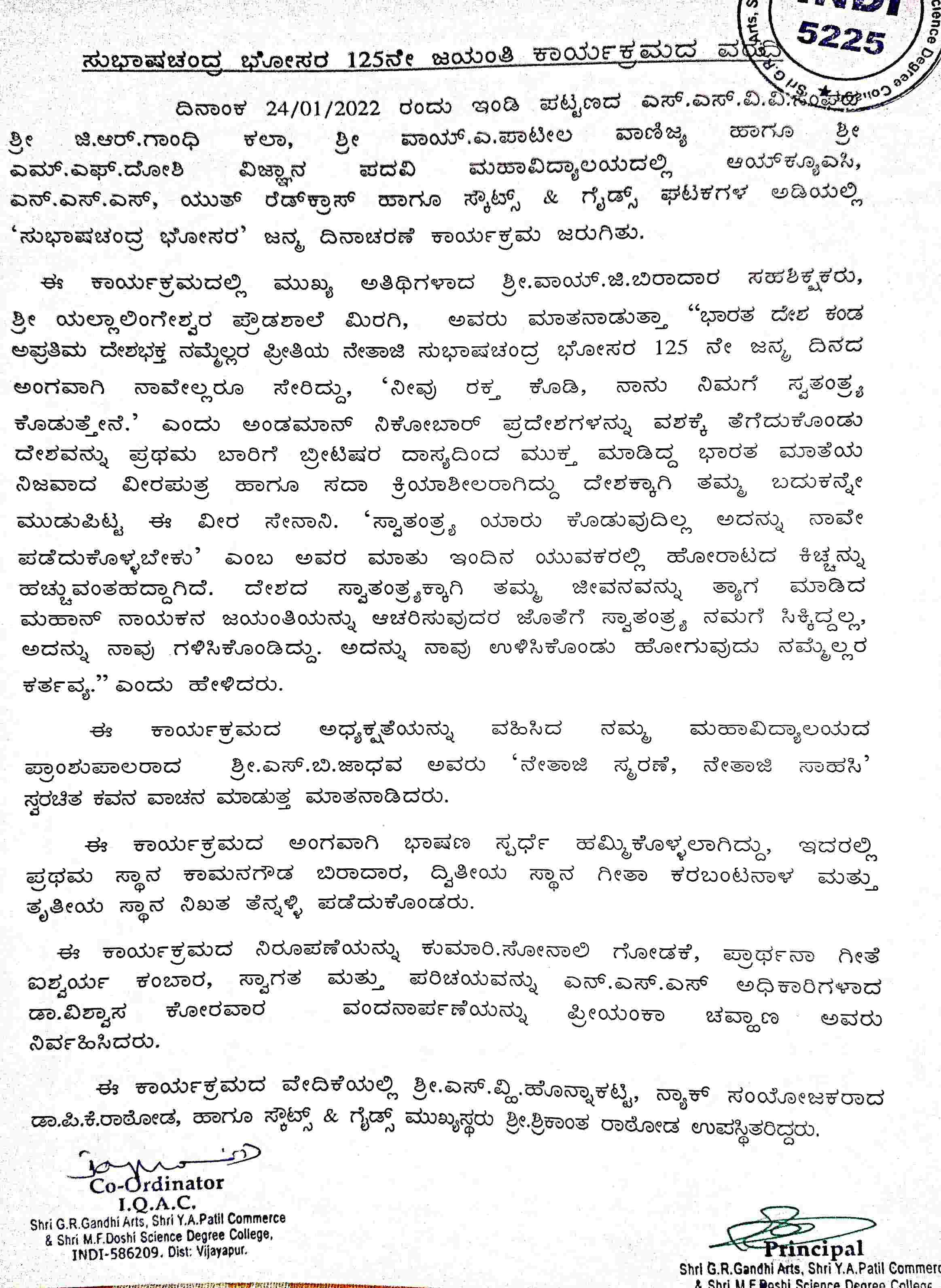 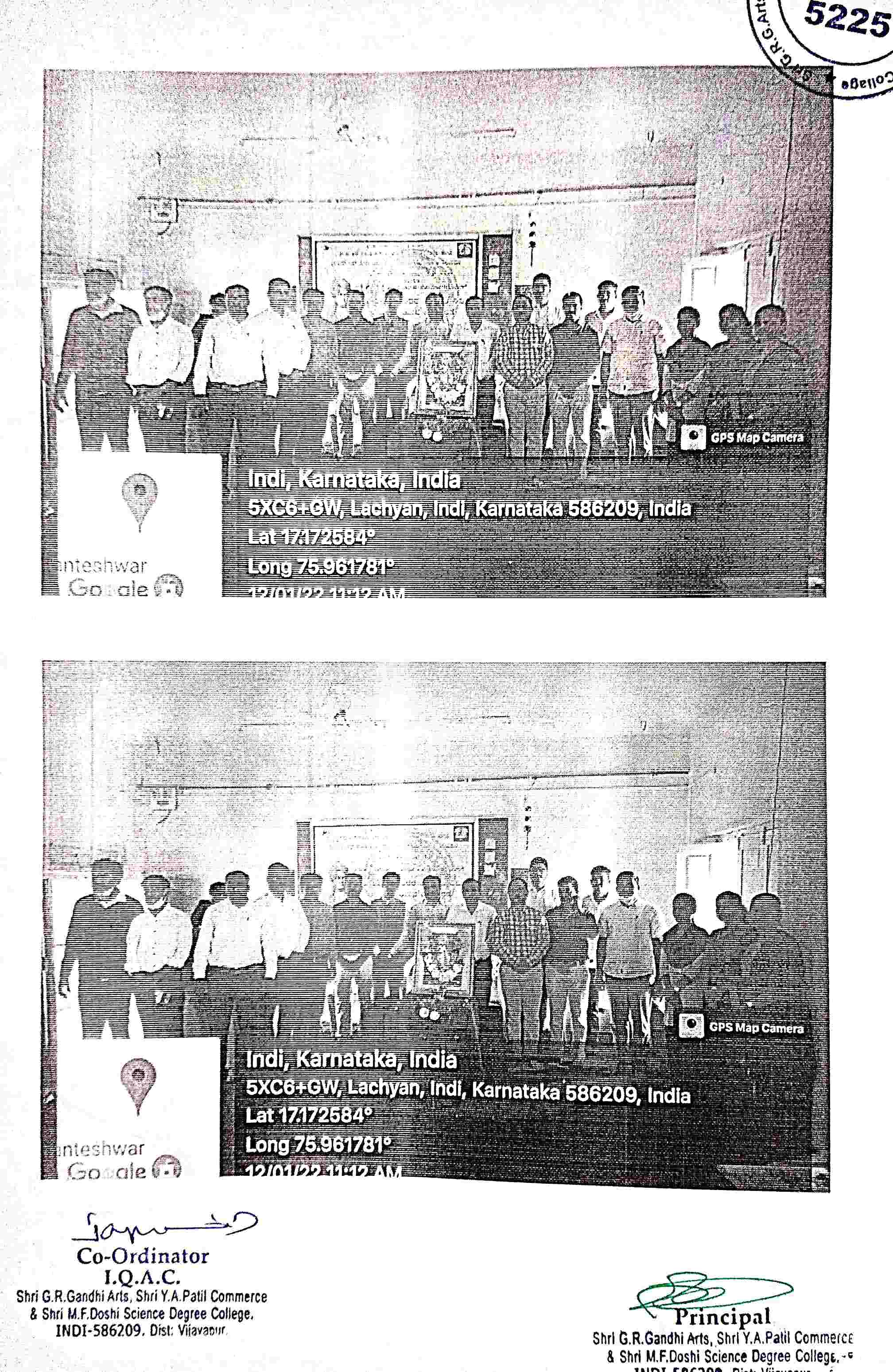 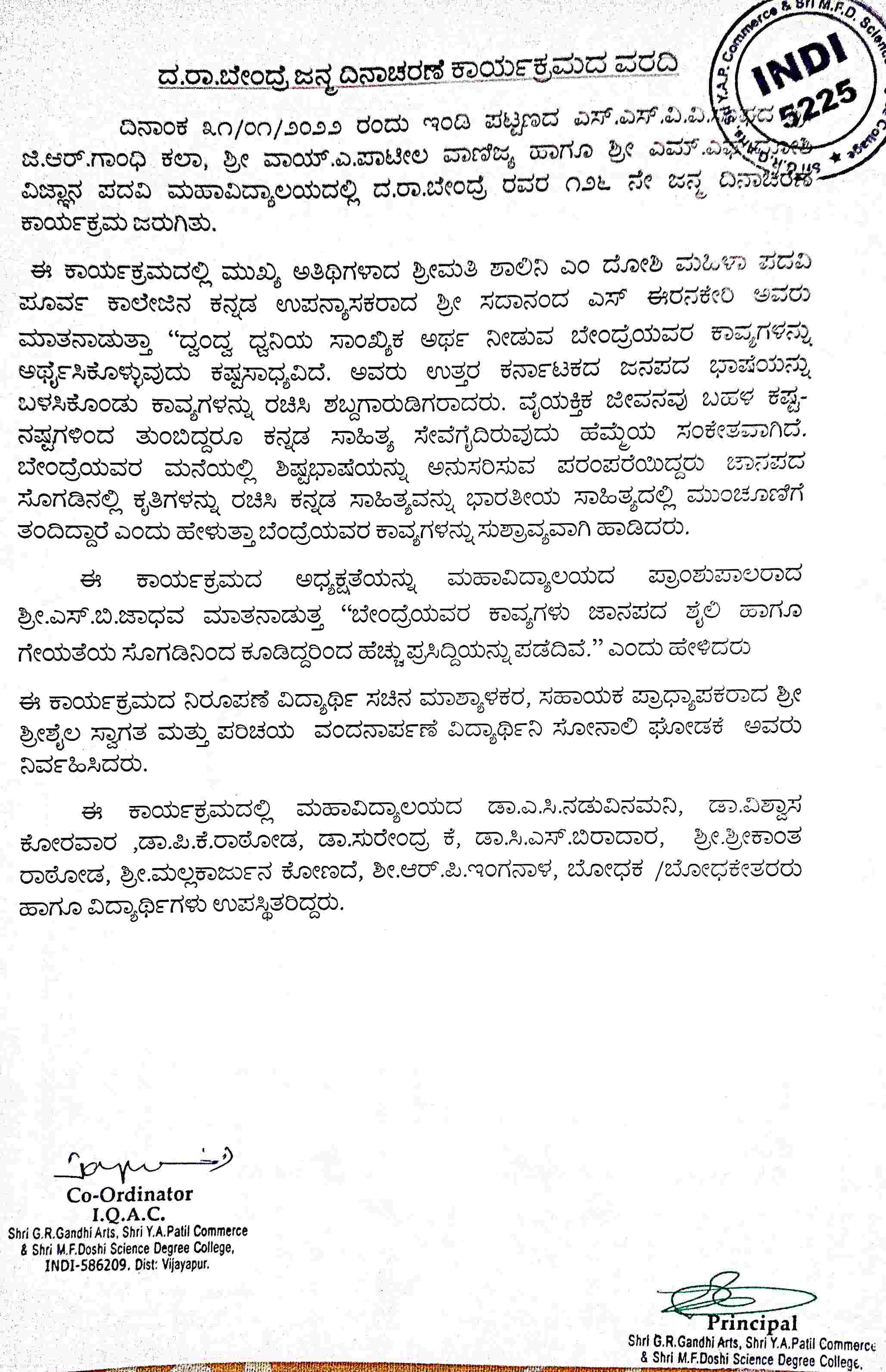 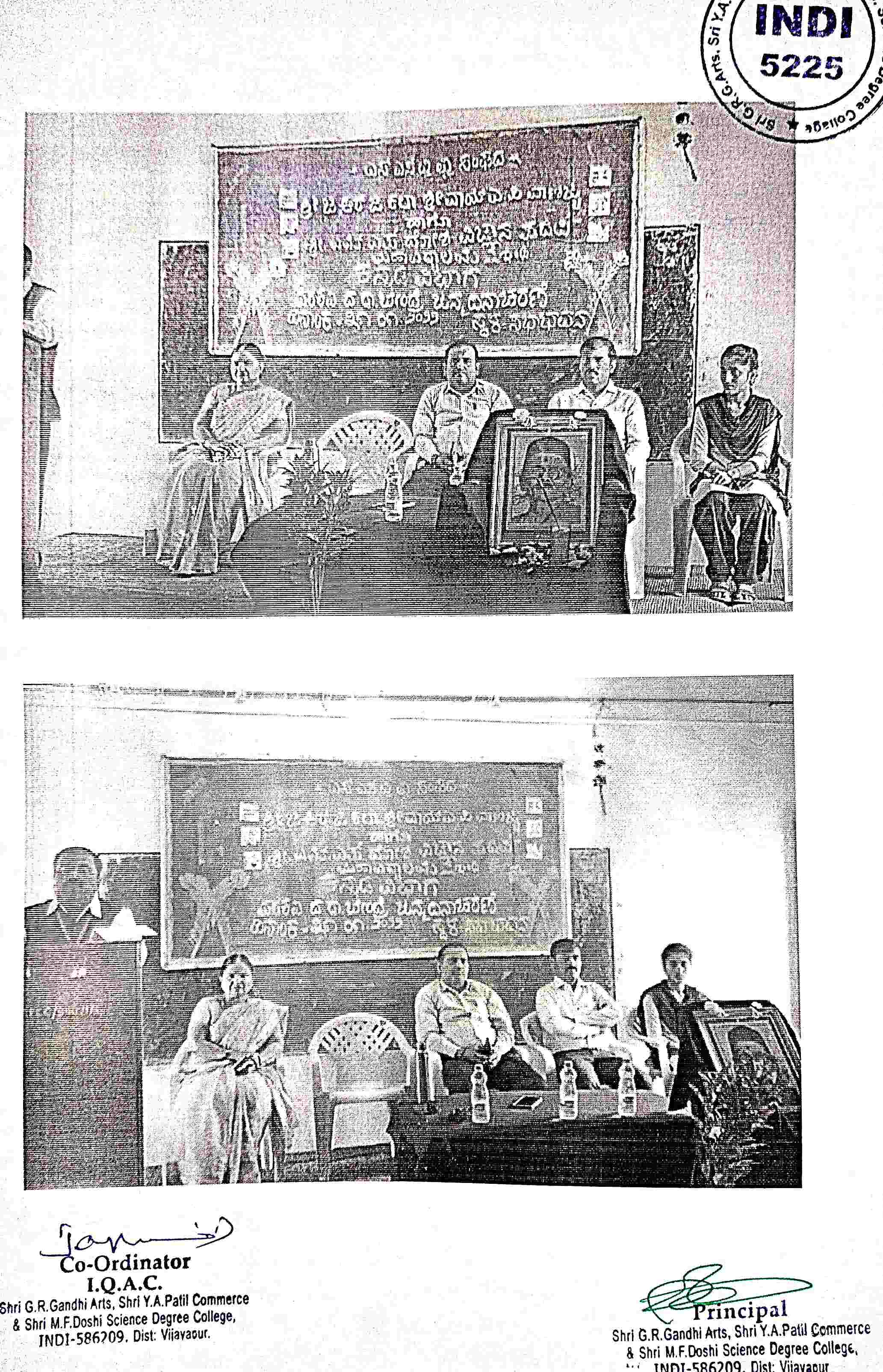 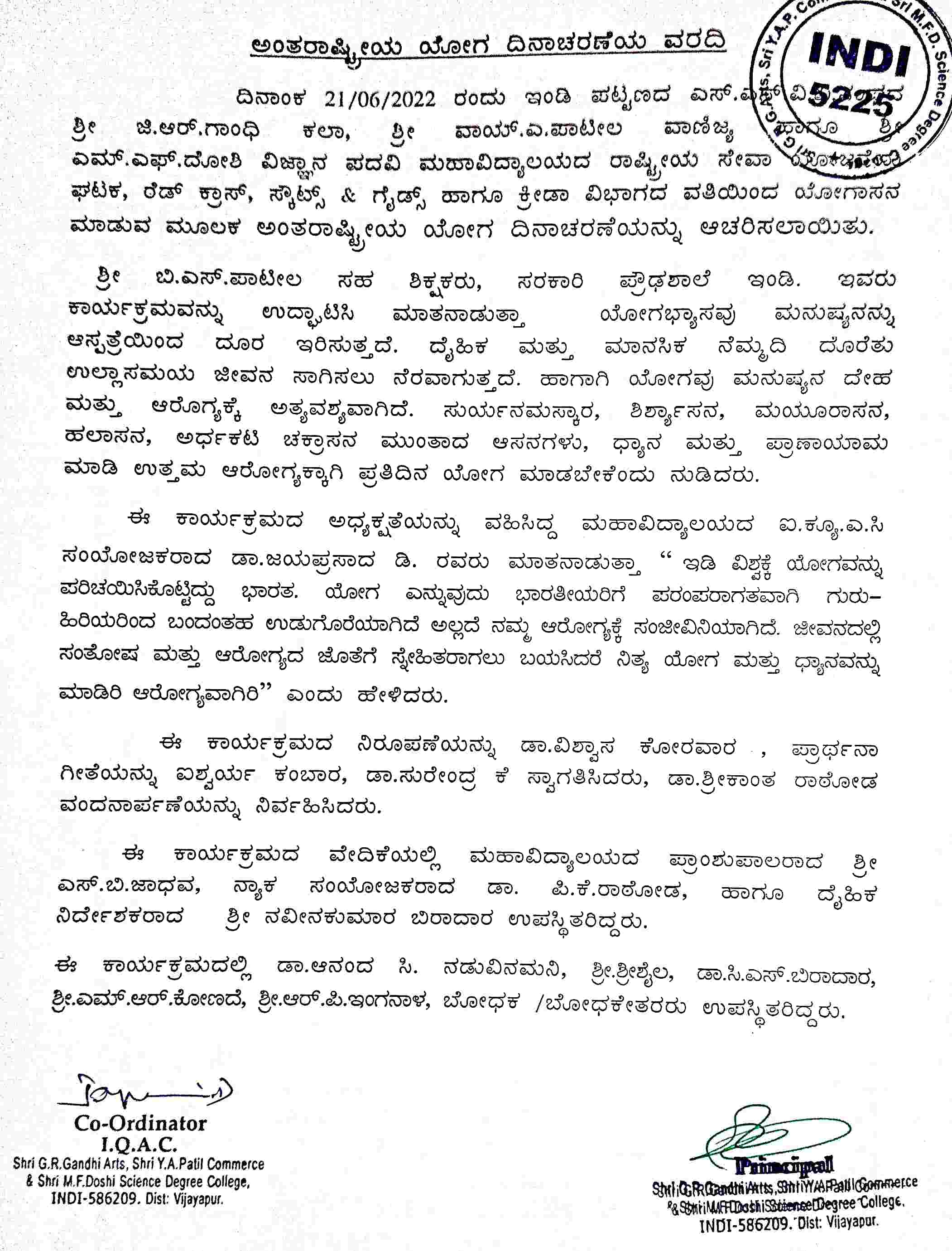 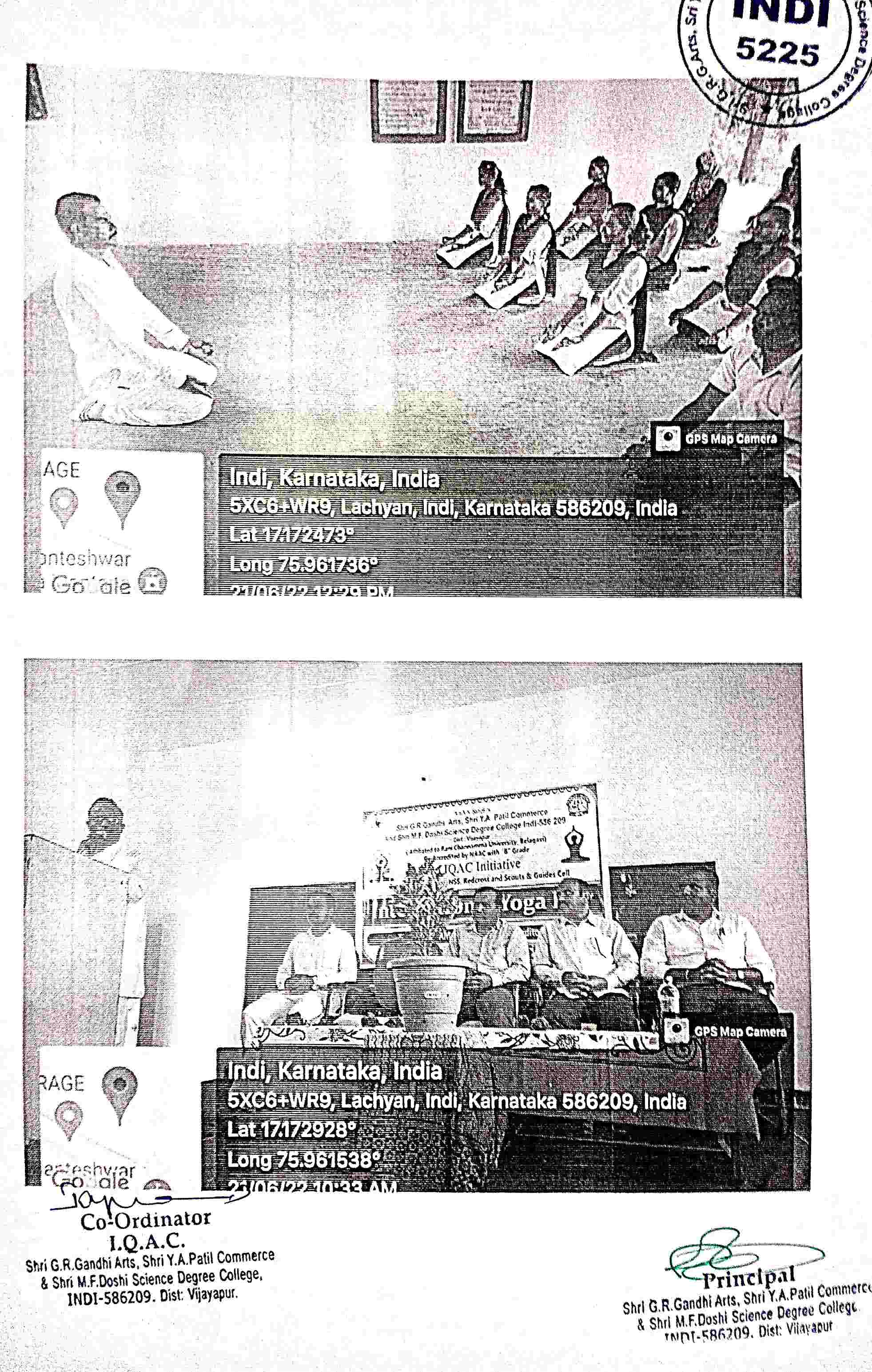 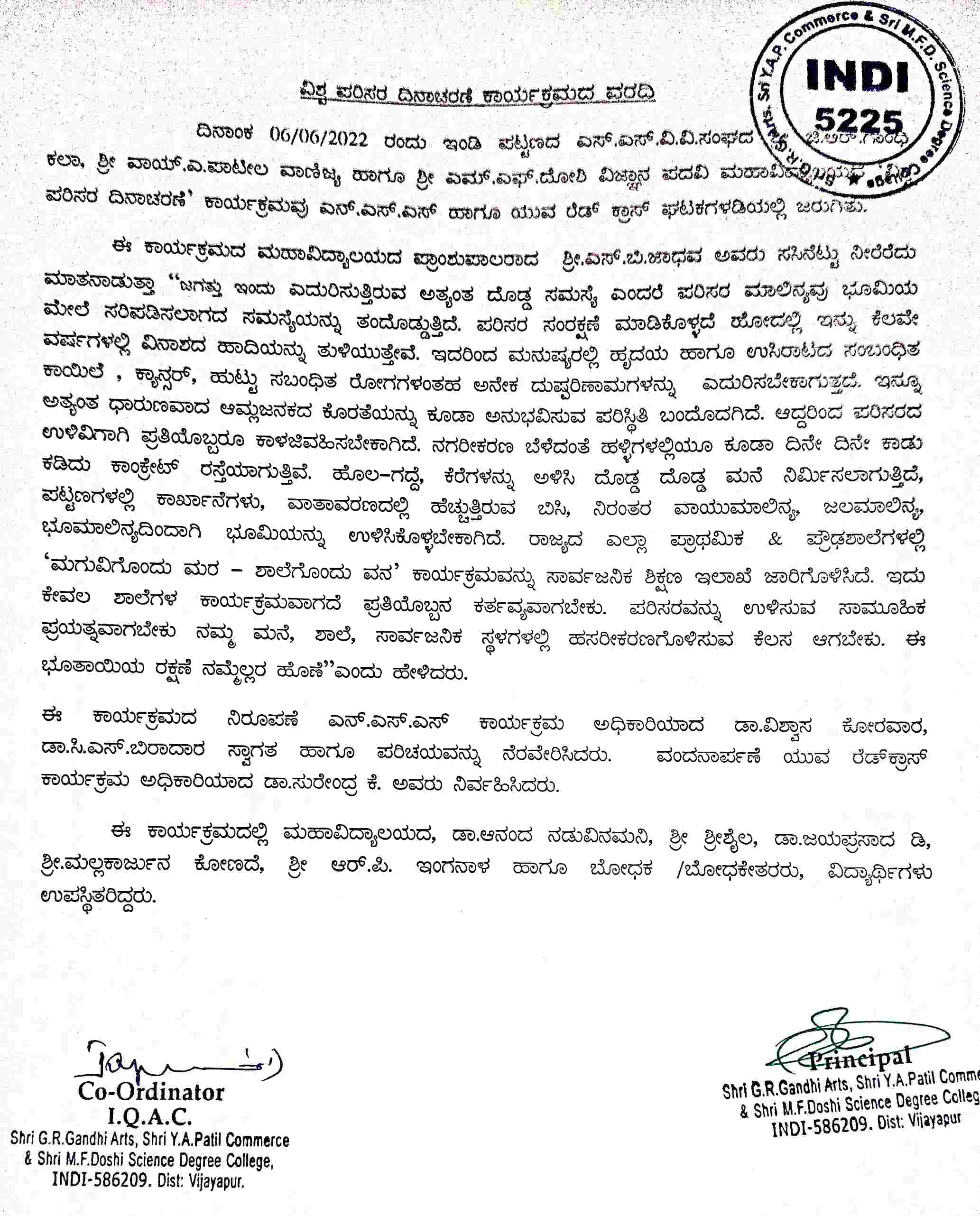 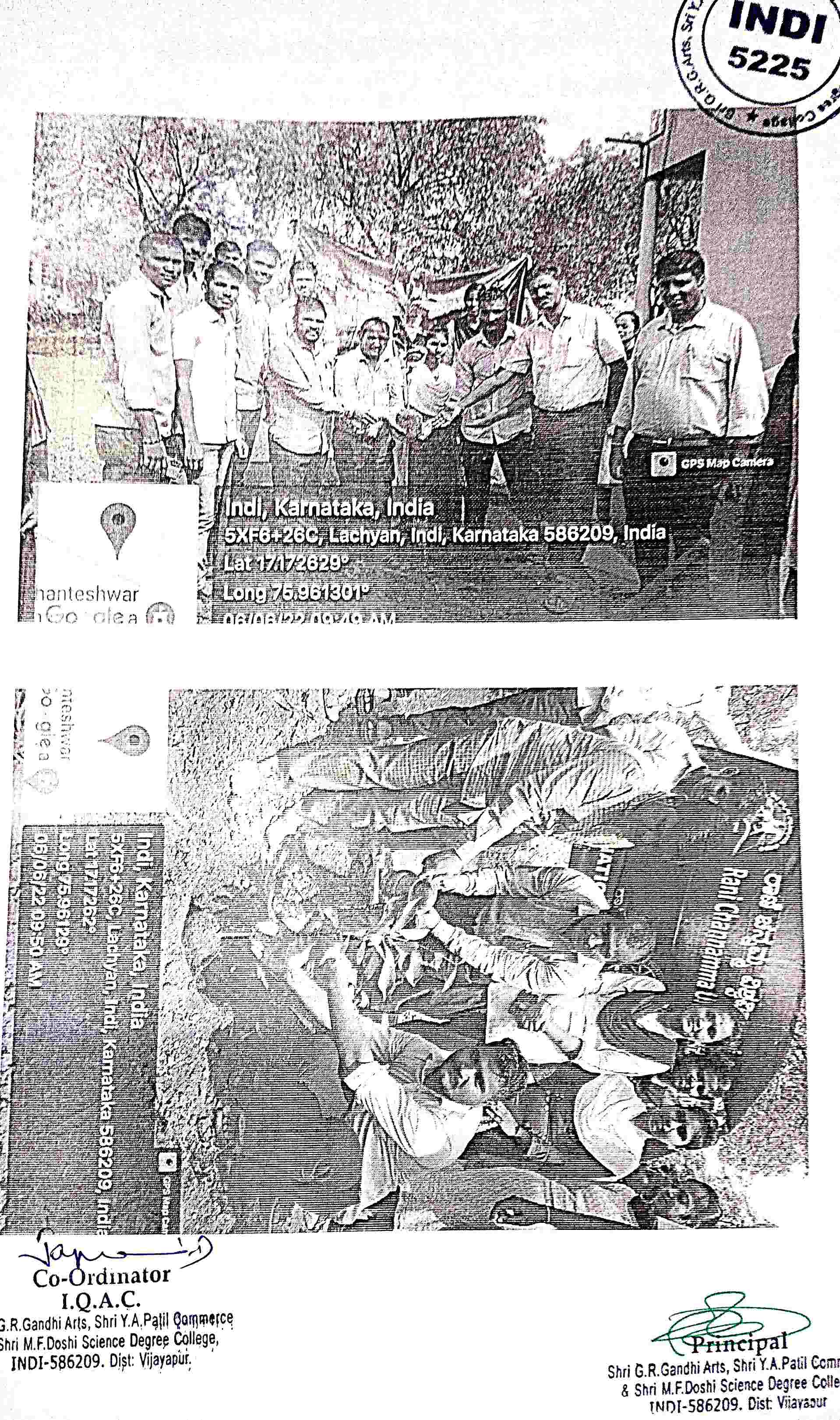 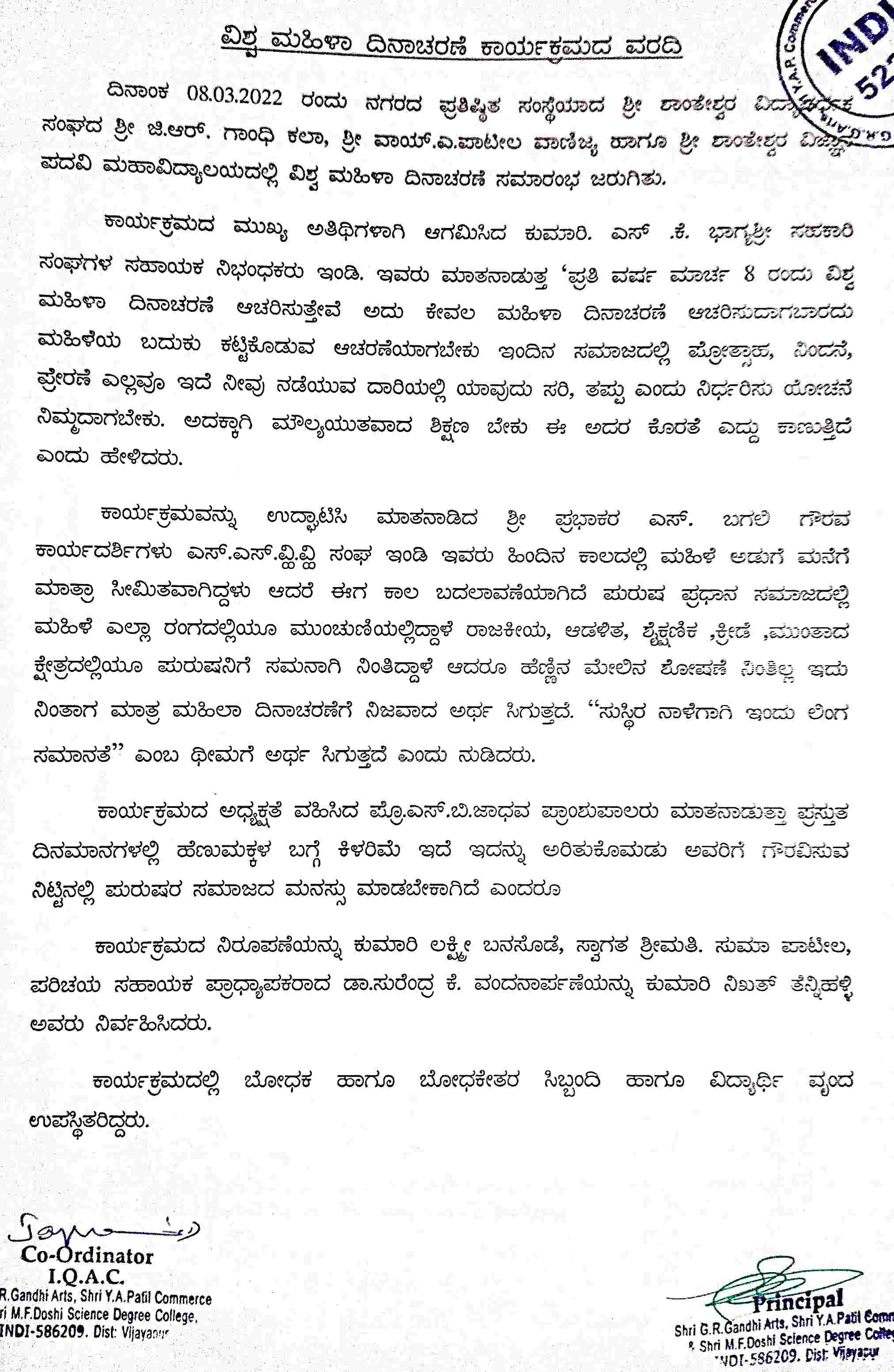 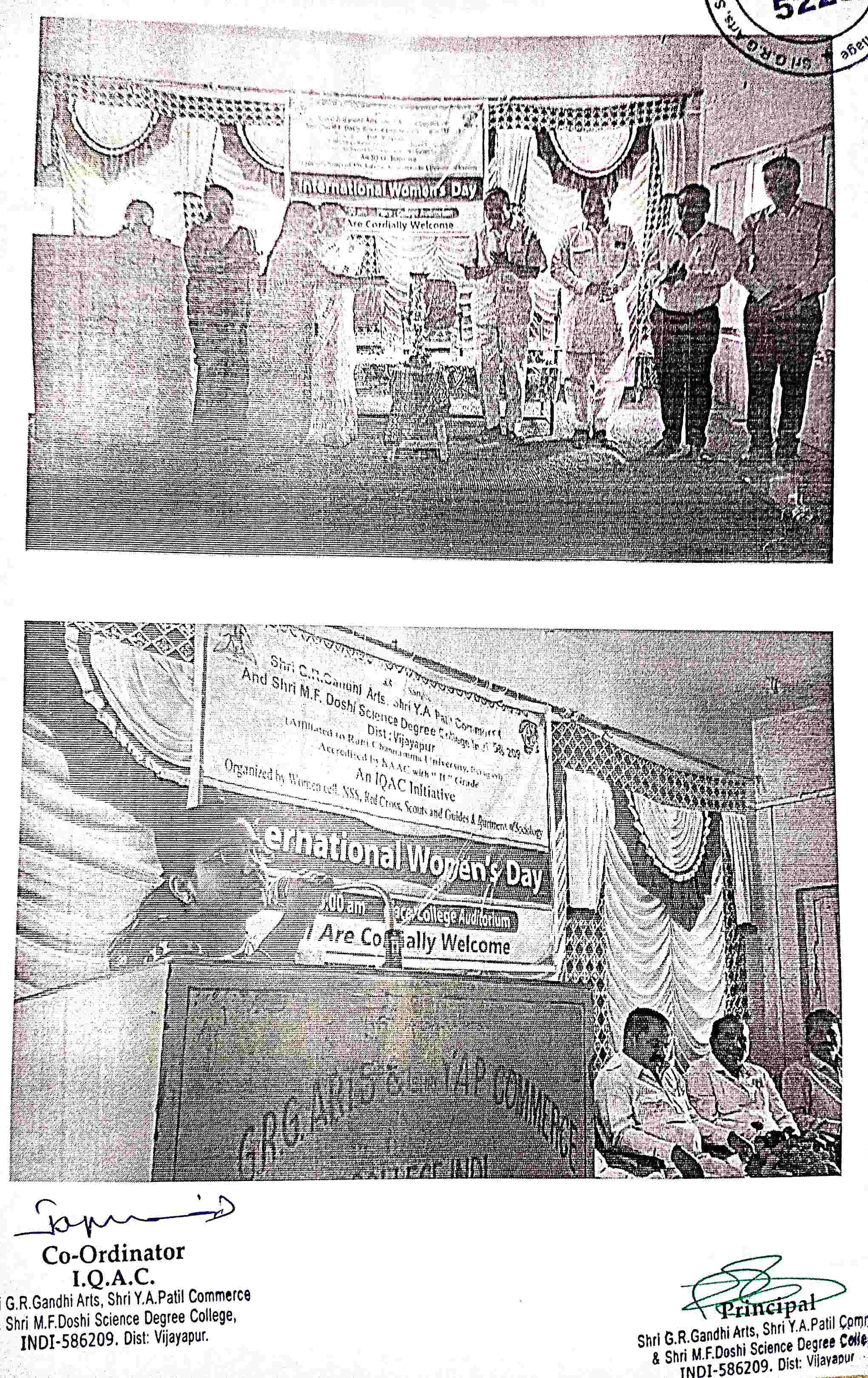 SI.NOEVENT NAMEDATEGUEST OF THE EVENTNO.OF STUDENTS01National Service Scheme Day24.09.2021Dr.Ramesh Kamble5502Constitution day26.11.2021Prof.B.S.Patted9503Subas Chandra Bose Jayanti24.01.2022Shri.Y.G.Biradar11504Republic Day26.01.2022Shri.P.S.Bagali20005D.R.Bendre Jayanti31.01.2022Shri.S.S.Irankeri7006International Women’s Day08.03.2022Kumari.S.K.Bhagyashri8507Environment Day06.06.2022Shri.S.B.Jadav5008Yoga Day21.06.2022Shri.B.S.Patil7009Independence Day15.08.2022Shri.P.S.Bagali11510Rastriya Ekata Divas31.10.2022Dr.Jayprasad D6211Kanakdas Jayanti11.11.2022Shri.Shrishail.G.Sannakki8012Constitution Day26.11.2022Shri.Ishwar.S.M9013Aids Day02.12.2022Shri.S.M.Ishwar5514National Maths Day22.12.2022Shri.Dattatrey Hadpad5515Savitribai pule Jayanti03.01.2022Mrs.Suma.Patil5016Onake obavva Jayanti11.11.2021Dr. Jayaprasad D6217National Science day28.02.2022Dr. Girija. Nimbal15018Leagal awareness day26.11.2022Shri.Ishwar S M45